You are invited to a Smoothie party!Come and enjoy an all-Natural Smoothie with Our Compliments: Strawberry Banana, Mango Orange, Pina Colada, Lemon Wave (No dairy/banana) & Cappuccino (espresso Kona Blend added)Date: July 1stTime: 1:30 to 3:00 PMLocation: Lobby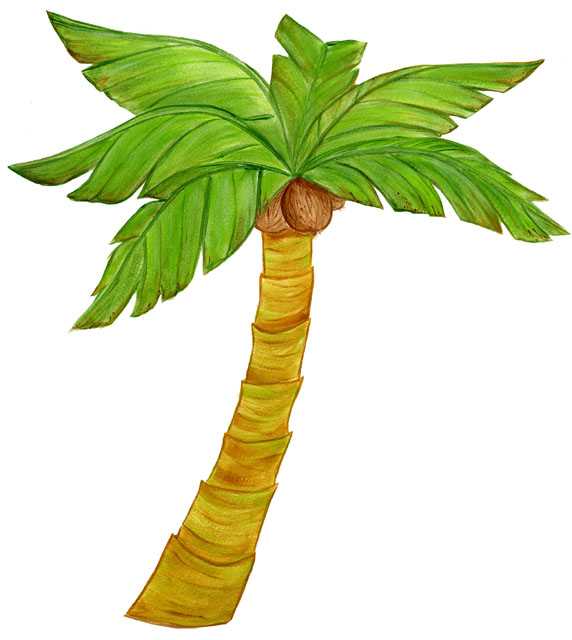 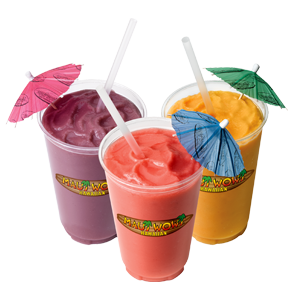 